IndependenceEveryone at some point needs to learn how to be self -dependent. At a certain age, children need to start doing things for themselves to develop a sense of independence. Listed below are ways to help your child start to developing independence. https://www.todaysparent.com/kids/teaching-kids-to-be-more-independent/https://www.verywellfamily.com/encourage-independence-in-your-child-620721https://www.healthychildren.org/English/ages-stages/preschool/Pages/Growing-Independence-Tips-for-Parents-of-Young-Children.aspxhttps://www.positiveparentingsolutions.com/parenting/6-tips-raising-independent-childrenhttps://parenting.firstcry.com/articles/10-effective-tips-to-make-your-child-independent/https://www.fatherly.com/parenting/toddler-independence-parenting-tips/https://www.brighthorizons.com/family-resources/children-developing-independence-right-balance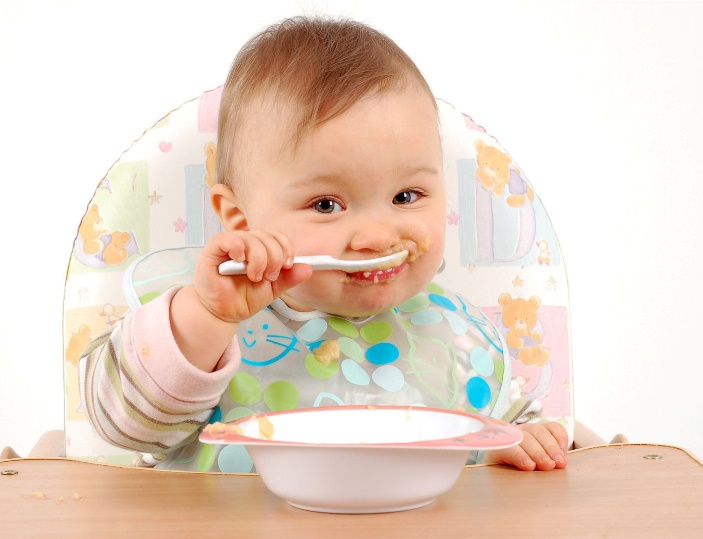 